104學年度第1學期交通安全宣導執行成果一覽表註：務請於活動實施後1週內，將本表以電子檔方式傳送至教育局軍訓室林冠帆教官彙整。（akira@mail.taipei.gov.tw）學校名稱大直高級中學日期時間104年9月25日   1500-1600104年9月25日   1500-1600授課對象人數600人(高一二)宣教題目交通安全與生命教育交通安全與生命教育交通安全與生命教育交通安全與生命教育講座單位姓名創世基金會林詩喻小姐實施方式實施方式實施方式實施方式實施方式實施方式實施方式1.高三學長騎腳踏車至活動中心分享騎腳踏車經驗及注意事項。2.創世基金會林小姐運用簡報及影片方式宣教，並於講座尾聲進行有獎徵答。3.由主任教官頒發感謝狀。1.高三學長騎腳踏車至活動中心分享騎腳踏車經驗及注意事項。2.創世基金會林小姐運用簡報及影片方式宣教，並於講座尾聲進行有獎徵答。3.由主任教官頒發感謝狀。1.高三學長騎腳踏車至活動中心分享騎腳踏車經驗及注意事項。2.創世基金會林小姐運用簡報及影片方式宣教，並於講座尾聲進行有獎徵答。3.由主任教官頒發感謝狀。1.高三學長騎腳踏車至活動中心分享騎腳踏車經驗及注意事項。2.創世基金會林小姐運用簡報及影片方式宣教，並於講座尾聲進行有獎徵答。3.由主任教官頒發感謝狀。1.高三學長騎腳踏車至活動中心分享騎腳踏車經驗及注意事項。2.創世基金會林小姐運用簡報及影片方式宣教，並於講座尾聲進行有獎徵答。3.由主任教官頒發感謝狀。1.高三學長騎腳踏車至活動中心分享騎腳踏車經驗及注意事項。2.創世基金會林小姐運用簡報及影片方式宣教，並於講座尾聲進行有獎徵答。3.由主任教官頒發感謝狀。1.高三學長騎腳踏車至活動中心分享騎腳踏車經驗及注意事項。2.創世基金會林小姐運用簡報及影片方式宣教，並於講座尾聲進行有獎徵答。3.由主任教官頒發感謝狀。課程內容摘要課程內容摘要課程內容摘要課程內容摘要課程內容摘要課程內容摘要課程內容摘要介紹腳踏自行車安全配備及行車注意事項。宣導行車及行人安全基本常識。以簡報、影片及車禍案例，宣導交通安全。有獎徵答活動。介紹腳踏自行車安全配備及行車注意事項。宣導行車及行人安全基本常識。以簡報、影片及車禍案例，宣導交通安全。有獎徵答活動。介紹腳踏自行車安全配備及行車注意事項。宣導行車及行人安全基本常識。以簡報、影片及車禍案例，宣導交通安全。有獎徵答活動。介紹腳踏自行車安全配備及行車注意事項。宣導行車及行人安全基本常識。以簡報、影片及車禍案例，宣導交通安全。有獎徵答活動。介紹腳踏自行車安全配備及行車注意事項。宣導行車及行人安全基本常識。以簡報、影片及車禍案例，宣導交通安全。有獎徵答活動。介紹腳踏自行車安全配備及行車注意事項。宣導行車及行人安全基本常識。以簡報、影片及車禍案例，宣導交通安全。有獎徵答活動。介紹腳踏自行車安全配備及行車注意事項。宣導行車及行人安全基本常識。以簡報、影片及車禍案例，宣導交通安全。有獎徵答活動。宣教活動照片宣教活動照片宣教活動照片宣教活動照片宣教活動照片宣教活動照片宣教活動照片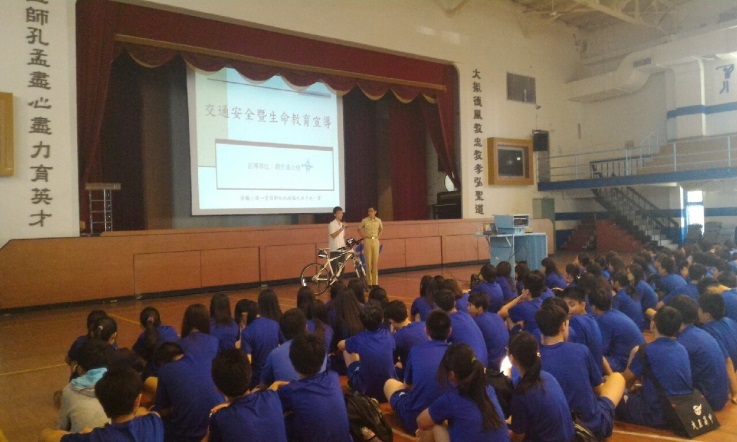 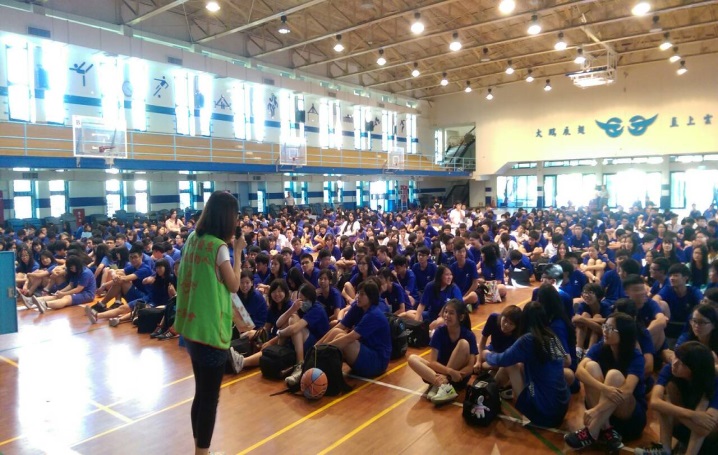 高三學生介紹腳踏車安全配備及行車注意事項高三學生介紹腳踏車安全配備及行車注意事項高三學生介紹腳踏車安全配備及行車注意事項高三學生介紹腳踏車安全配備及行車注意事項同學上課認真聆聽同學上課認真聆聽同學上課認真聆聽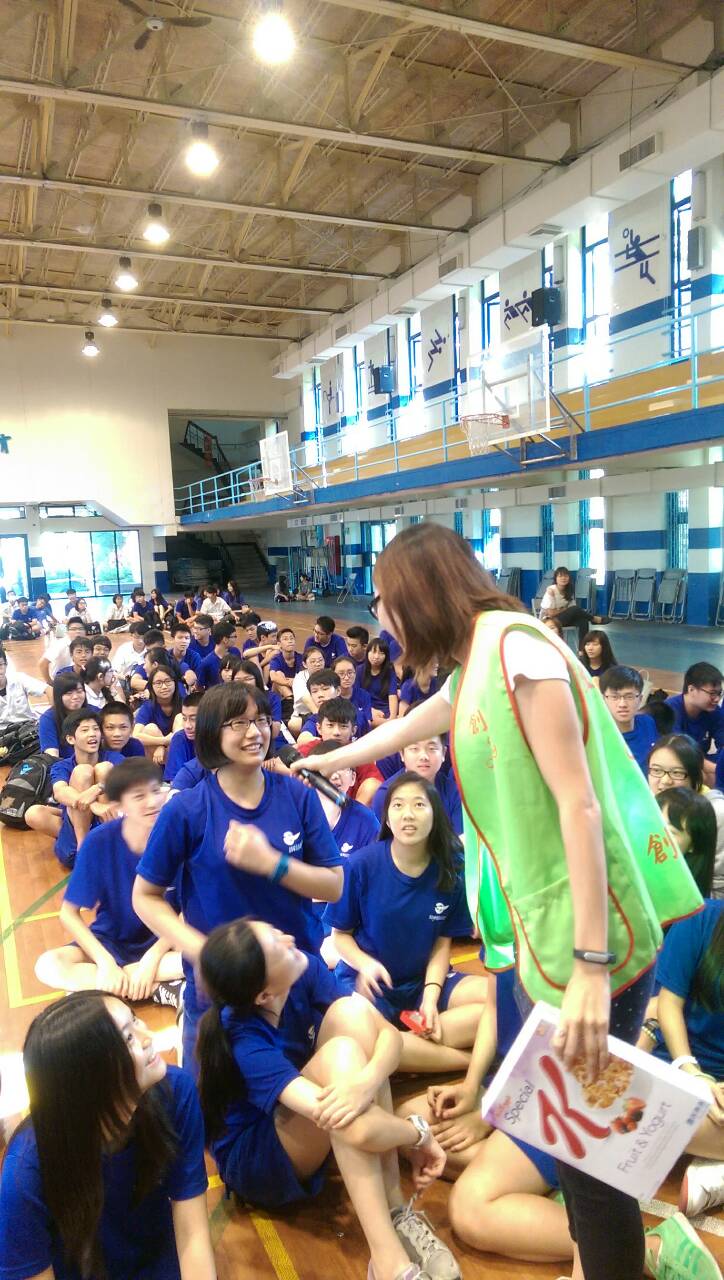 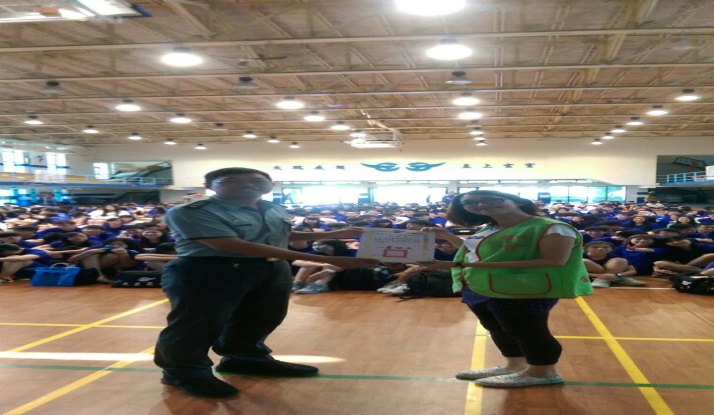 以有獎徵答方式加深同學印象以有獎徵答方式加深同學印象以有獎徵答方式加深同學印象以有獎徵答方式加深同學印象主任教官致贈感謝狀主任教官致贈感謝狀主任教官致贈感謝狀